§10007.  Limitation on receipt of gifts, grants or donations; trustee policy and reviewIn furtherance of the provisions of section 10902, subsection 2, paragraph B, the Board of Trustees of the Maine Maritime Academy, the Board of Trustees of the University of Maine System and the Board of Trustees of the Maine Community College System shall each adopt a policy that ensures that each public system, its respective campus and any foundation related to each public system or its campus is prohibited from accepting funds from any source that would interfere with or otherwise restrict the academic freedoms typically accorded to the faculty of public higher educational institutions in teaching, research and expression of opinions.  Policies adopted or amended by the trustees of each public system must include the establishment of a process for reviewing gifts, grants or donations of funds to ensure that the gifts, grants or donations of funds do not include restrictions that would interfere with or otherwise restrict the academic freedom of the faculty of each public system.  This section may not be construed in such a way as to prohibit a donor from designating funds for a particular purpose or use, including, but not limited to, research, scholarships, construction or development.  [PL 2001, c. 86, §1 (NEW); PL 2003, c. 20, Pt. OO, §2 (AMD); PL 2003, c. 20, Pt. OO, §4 (AFF).]SECTION HISTORYPL 2001, c. 86, §1 (NEW). PL 2003, c. 20, §OO2 (AMD). PL 2003, c. 20, §OO4 (AFF). The State of Maine claims a copyright in its codified statutes. If you intend to republish this material, we require that you include the following disclaimer in your publication:All copyrights and other rights to statutory text are reserved by the State of Maine. The text included in this publication reflects changes made through the First Regular and First Special Session of the 131st Maine Legislature and is current through November 1, 2023
                    . The text is subject to change without notice. It is a version that has not been officially certified by the Secretary of State. Refer to the Maine Revised Statutes Annotated and supplements for certified text.
                The Office of the Revisor of Statutes also requests that you send us one copy of any statutory publication you may produce. Our goal is not to restrict publishing activity, but to keep track of who is publishing what, to identify any needless duplication and to preserve the State's copyright rights.PLEASE NOTE: The Revisor's Office cannot perform research for or provide legal advice or interpretation of Maine law to the public. If you need legal assistance, please contact a qualified attorney.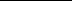 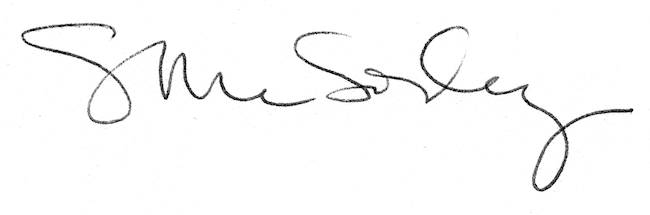 